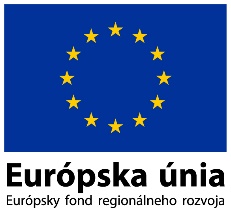 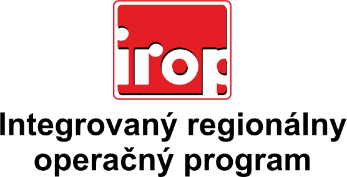 Zoznam odborných hodnotiteľovZoznam odborných hodnotiteľovKód výzvyMená odborných hodnotiteľovIROP-PO5-SC511-2017-234. hodnotiace koloMgr. Richard HeinrichIROP-PO5-SC511-2017-234. hodnotiace koloIng. Agnesa Nagyová TóthováIROP-PO5-SC511-2017-234. hodnotiace koloMgr. Marcela FazekašováIROP-PO5-SC511-2017-234. hodnotiace koloIng. Viktória PetruškováIROP-PO5-SC511-2017-234. hodnotiace koloIng. Katarína FázikováIROP-PO5-SC511-2017-234. hodnotiace koloIng. Katarína VrtákováIROP-PO5-SC511-2017-234. hodnotiace koloIng. Petra Ďurčenková